Dhuoda+  810  - 856?Pedagoga de la corte de Carlo MagnoWikiipedia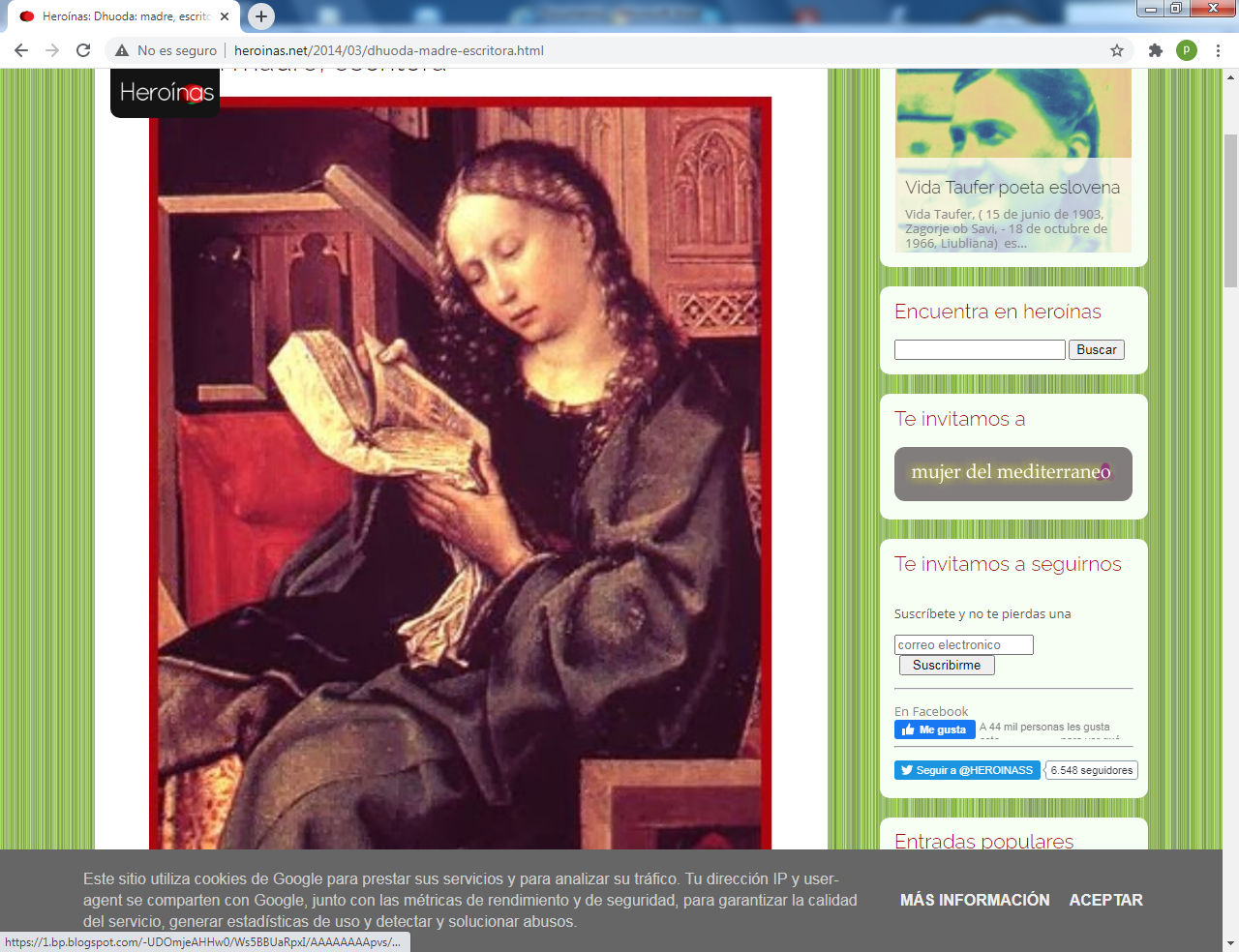     Fue una dama de estirpe noble carolingia del siglo IX. Era hija de Sancho I López, duque de Gascuña (775-816), y de Aznárez de Aragón (hija de Aznar I Galíndez, conde de Aragón). Nacida en una familia de la alta nobleza a principios del siglo IX (c.810), la casaron el año 824 con Bernardo , duque de Septimania y primo de Carlomagno.   Como esposa de Bernardo de Septimania, fue condesa de Barcelona y Gerona y duquesa de Septimania, con quien tuvo una hija, Regelindis, y dos hijos, Guillermo de Septimania y Bernardo, ​ llamado como su progenitorDe alta cuna, y con una gran formación, ella es un buen ejemplo del valor simbólico y material de la maternidad, del sufrimiento y de la angustia que puede padecer una madre cuando se utiliza políticamente la maternidad.     El hijo de ambos, Guillermo de Septimania, nació en noviembre del 826. Poco después —exactamente cuándo y por qué no se sabe— Bernardo envió a su mujer a Uzes, en el sudoeste de Francia, donde parece haber pasado el resto de su vida, separada de su marido. Aprendió a vivir sola, a gobernar los campos, a pedir préstamos a cristianos y judíos para armar a su marido.     En el 841 nació Bernardo, a quien el padre se llevó a la Corte a toda prisa, sin bautizar. Se trataba de la corte del rey Carlos el Calvo, donde quedó el niño como prueba de la lealtad de Bernardo hacia el rey.    Dhuoda, sola en su castillo, le escribió un manual de educación a su primogénito, el Manual para mi hijo, entre el año 8411​ ó 842​ y el 843, primer tratado pedagógico de la Edad Media.     Este tratado, hoy de gran importancia histórica más que literaria, fue una manera de intentar mantener el vínculo con el hijo arrebatado. Constituye un verdadero tratado de teología moral para seglares, y es importante por ser la primera obra de este género escrita por una mujer. En el tratado le explica sus ideales religiosos y mundanos, "... se trata de un notable retrato de una dama digna y culta, golpeada, pero no abatida por las dificultades de la vida".    Separada de su hijo forzosamente, hizo su manual, de lo que ella le habría enseñado de haber podio. Este tratado constituye un verdadero tratado de teologia moral y el primer tratado de pedagogía, basado en el amor de una madre por su hijo.    El hijo de ambos, Guillermo de Septimania, nació en noviembre del 826. Poco después, Bernardo envió a su mujer a Uzes, en el sudoeste de Francia, donde parece haber pasado el resto de su vida, separada de su marido. Aprendió a vivir sola, a gobernar los campos, a pedir préstamos a cristianos y judíos para armar a su marido.       El manual de educación para su primogénito, es de año 841 y acaso del 843, primer tratado pedagógico de la Edad Media. Este tratado, hoy de gran importancia histórica más que literaria, fue una manera de intentar mantener el vínculo con el hijo arrebatado. Constituye un verdadero tratado de teología moral para seglares, y es importante por ser la primera obra de este género escrita por una mujer.    En el tratado le explica sus ideales religiosos y mundanos, "... se trata de un notable retrato de una dama digna y culta, golpeada, pero no abatida por las dificultades de la vida".El manual expone muy claramente el doble sistema de valores que Dhuoda deseaba presentar a su hijo: el servicio a Dios, por una parte, pero también la adecuada defensa del ideal de una existencia noble en esta vida. Dhuoda insiste en que debe actuar noblemente, respetando los rangos y haciendo dádiva, pero mostrando también cortesía con todos, no sólo con sus iguales.    Dhuoda está convencida de que esta conducta, cuando se combina con la devoción cristiana, le traerá tanto felicidad terrenal como la salvación eterna. Divide en el libro los valores  muy claramente. Son los que ella deseaba presentar a su hijo: el servicio a Dios, por una parte, pero también la adecuada defensa del ideal de una existencia noble en esta vida. Dhuoda insiste en que debe actuar noblemente, respetando los rangos y haciendo dádiva, pero mostrando también cortesía con todos, no sólo con sus iguales. Dhuoda está convencida de que esta conducta, cuando se combina con la devoción cristiana, le traerá tanto felicidad terrenal como la salvación eterna.   Su libro es un notable retrato de la propia Dhuoda con todo su anhelo humano de una vida normal con sus hijos, pero con una auténtica devoción religiosa y la dignidad y el autocontrol que se podía esperar de una mujer de su alcurniaManual para mi hijo   Manual para mi hijo o Manual para la formación de mi hijo (también conocido por su título en latín LibermanualisDhuodanequem ad filiumsuumtransmisitWilhelmum) es el nombre de una obra de la dama carolingia Dhuoda escrita entre el 30 de noviembre de 841 y el 2 de febrero de 843, según el testimonio de la misma autora.​   Se trata de un speculum u obra que muestra un retrato moral ideal a seguir por los hijos de Dhuoda, esto aun cuando esta expresión speculum no se encuentra en la literatura con ese nombre hasta el siglo XII.​   El texto sigue los patrones normales de los manuales del tiempo aunque a menudo inserta consideraciones, valoraciones e interpelaciones personales que muestran la añoranza y preocupación más maternales que didácticas de la autora:   "La mayor parte de las mujeres de este mundo tienen la alegría de vivir junto con sus hijos, mientras yo, Dhuoda, me encuentro lejos de ti, oh hijo mío Guillermo; angustiada y deseosa de serte útil, te envío este manual, que mandé transcribir, para que tú lo leas y encuentres en él un modelo para tu formación."   De hecho, Dhuoda juega al inicio con la etimología de la palabra manualis para hacer ver también que viene de «su mano»:   Quodvolo ut cum ex manu mea tibi fueritdirectus, in manu tualibenterfaciasamplectieum opus, et tenens, voluens legensques tu de opere compleri dignissime"  Esta obra, cuando llegue a ti enviada por mi mano, yo quiero que la tomes en tu mano con amor; y al mantenerla, hojeándola y leyéndola, busca de hacerla viva en tus obras lo más dignamente posible.   Las constantes protestas de humildad de la autora se compensan con el también constante recuerdo de la auctoritas que esta tiene como madre.​    Estos elementos y el hecho de que sea una mujer la que lo elabora aumentan considerablemente la singularidad y utilidad de la obra,4​ no solo en cuanto a aspectos de tipo literario o de reconstrucción de la vida religiosa y de la enseñanza del período sino también desde el punto de vista filológico, para conocer la evolución de la lengua latina en el turbulento periodo posterior a Carlomagno​Según la misma Dhuoda, el manual está dividido en tres partes: una regla, un modelo y un manual.    El libro subraya el valor de las relaciones de parentesco –fundamentales en la Edad Media–, especialmente de la paternidad y de la fidelidad. Pero a los elementos externos como son la religión vivida con fidelidad, los dones del Espíritu Santo, las  diversas bienaventuranzas, los sacramentos y la observancia de los mandamientos, añade la ascesis interna constante que permita al joven el adquirir virtudes como la humildad, la misericordia y el dominio de sí, así como tratar, en la medida de lo posible, de mantener la virginidad. En conjunto, el ideal propuesto por Dhuoda parece más monástico que aristocrático,6​ viendo la vida cortesana como un lugar donde ejercitar la virtud y no tanto como espacio para escalar lugares en la consideración del rey.   Es constante y numeroso el empleo de citas de la Biblia y de los Padres de la Iglesia, no siempre de manera textual, pero sí demostrando familiaridad con el texto.